This form must be filled in completely. Type or write very clearly (in black ink).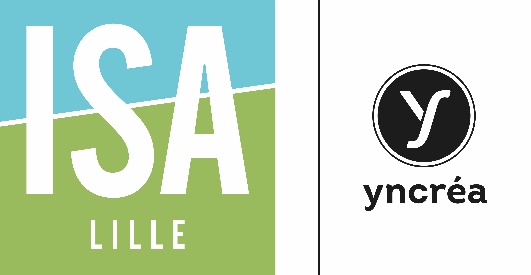 APPLICATION FORM FOR ADMISSION
EXCHANGE PROGRAM

ACADEMIC YEAR 2020-2021(photograph)ISA Lille48 Boulevard Vauban59014 LILLE cedex - FRANCEHead of International Relations Office: Ms Florence MALAISE+33 (0)3 28 38 46 10Isa.international@yncrea.fr ISA Lille48 Boulevard Vauban59014 LILLE cedex - FRANCEHead of International Relations Office: Ms Florence MALAISE+33 (0)3 28 38 46 10Isa.international@yncrea.fr ISA Lille48 Boulevard Vauban59014 LILLE cedex - FRANCEHead of International Relations Office: Ms Florence MALAISE+33 (0)3 28 38 46 10Isa.international@yncrea.fr  Semester 1 (Fall) Semester 2 (Spring) Semesters 1 & 2 (one academic year) Double degreeExpected arrival date: …………………………………….Expected departure date: ……………………………….. Semester 1 (Fall) Semester 2 (Spring) Semesters 1 & 2 (one academic year) Double degreeExpected arrival date: …………………………………….Expected departure date: ……………………………….. Semester 1 (Fall) Semester 2 (Spring) Semesters 1 & 2 (one academic year) Double degreeExpected arrival date: …………………………………….Expected departure date: ……………………………….. Semester 1 (Fall) Semester 2 (Spring) Semesters 1 & 2 (one academic year) Double degreeExpected arrival date: …………………………………….Expected departure date: ……………………………….. Semester 1 (Fall) Semester 2 (Spring) Semesters 1 & 2 (one academic year) Double degreeExpected arrival date: …………………………………….Expected departure date: ……………………………….. Semester 1 (Fall) Semester 2 (Spring) Semesters 1 & 2 (one academic year) Double degreeExpected arrival date: …………………………………….Expected departure date: ………………………………..Application deadline : April 30th  Application deadline : October 31st  Application deadline : April 30th Application deadline : April 30th  Application deadline : April 30th  Application deadline : October 31st  Application deadline : April 30th Application deadline : April 30th  Application deadline : April 30th  Application deadline : October 31st  Application deadline : April 30th Application deadline : April 30th  Number of years of study prior to departure :Number of years of study prior to departure :Number of years of study prior to departure :Number of years of study prior to departure :Number of years of study prior to departure :Number of years of study prior to departure :Number of years of study prior to departure :Date of birth (D,M,Y) :Place of birth:Date of birth (D,M,Y) :Place of birth:Last name:Last name:Last name:Last name:Last name:Last name:Last name:Date of birth (D,M,Y) :Place of birth:Date of birth (D,M,Y) :Place of birth:First name:First name:First name:First name:First name:First name:First name:Gender:       Female 􀂅                      Male 􀂅Gender:       Female 􀂅                      Male 􀂅Nationality:Nationality:Nationality:Nationality:Nationality:Nationality:Nationality:Mother tongue:Mother tongue:Current address::………………………………………………………………………………………………City: ……………………………………………………………….… Postal code: ………………………...Current address::………………………………………………………………………………………………City: ……………………………………………………………….… Postal code: ………………………...Current address::………………………………………………………………………………………………City: ……………………………………………………………….… Postal code: ………………………...Current address::………………………………………………………………………………………………City: ……………………………………………………………….… Postal code: ………………………...Current address::………………………………………………………………………………………………City: ……………………………………………………………….… Postal code: ………………………...Current address::………………………………………………………………………………………………City: ……………………………………………………………….… Postal code: ………………………...Current address::………………………………………………………………………………………………City: ……………………………………………………………….… Postal code: ………………………...Current addressis valid until :Current addressis valid until :Tel: Tel: Fax:Fax:Fax:Fax:Fax:E-Mail:E-Mail:Home University:(Full name)Home University:(Full name)Home University:(Full name)Home University:(Full name)Home University:(Full name)Erasmus code forEuropean Universities:Erasmus code forEuropean Universities:Erasmus code forEuropean Universities:Erasmus code forEuropean Universities:Contact person at home University:(name, address, tel, fax, e.mail)Contact person at home University:(name, address, tel, fax, e.mail)Contact person at home University:(name, address, tel, fax, e.mail)Contact person at home University:(name, address, tel, fax, e.mail)Contact person at home University:(name, address, tel, fax, e.mail)Contact person at home University:(name, address, tel, fax, e.mail)Contact person at home University:(name, address, tel, fax, e.mail)Contact person at home University:(name, address, tel, fax, e.mail)Contact person at home University:(name, address, tel, fax, e.mail)Language skills:French :English :Other : ………………….Excellent  Excellent Excellent Excellent Excellent Excellent Excellent  Excellent Excellent Excellent Excellent Excellent Advanced Advanced Advanced Advanced Advanced Advanced Advanced Advanced Advanced Advanced Advanced Advanced Advanced Advanced Advanced Advanced Advanced Advanced Advanced Advanced Advanced Advanced Advanced Advanced Advanced Advanced Advanced Advanced Advanced Advanced Intermediate  (oral)Intermediate (written)Intermediate  (oral)Intermediate (written)Intermediate  (oral)Intermediate (written)Type of Exchange Programme: ERASMUS  Other (please specify):Type of Exchange Programme: ERASMUS  Other (please specify):Type of Exchange Programme: ERASMUS  Other (please specify):Type of Exchange Programme: ERASMUS  Other (please specify): Bilateral institutional agreement Bilateral institutional agreement Bilateral institutional agreement Bilateral institutional agreement Bilateral institutional agreement